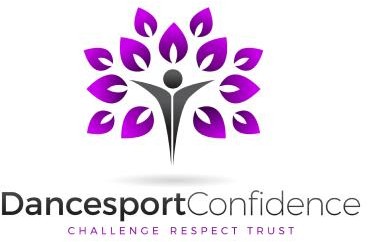 26 June 2020DANCESPORT CONFIDENCE“Return to Dance”Condition of AttendanceEffective 1 JulyBased on the plan for Community sporting competitions and full training activities. Provided there is an official government announcement to validate the recent letter from the office of the Minister for Sport, Students will be able to dance with each other in partner dancing. Dance Instructors will continue to meet social distancing requirements.All Instructors/ contractors, students, parents/ carers and visitors must follow the currentCOVID-19 Public Health Orders, and also manage risks to other people in accordance with Work Health and Safety laws. For more information and specific advice go to nsw.gov.auConditions of AttendanceAny student should stay home if feeling unwell.All students should come ‘ready to dance’. Changing clothes at the class venue will be discouraged.Changing shoes is allowed.All students must wash or sanitise their hands upon entry at the break time and before leavingAll students must listen to directions from their instructor about physical distancing (Glue Spots) Students will be given 3 warnings regarding this then asked to sit away from everyone for the reminder of the class. If the behaviour continues to breach the current Public Health orders parents/ carers will be called to collect their child.No food will be allowed to be consumed inside the class room.Any food or drink consumed outside the classroom should not be shared.All students should bring a full water bottle labeled with their name and this should not be shared with anyone.Coughing or sneezing into a tissue (and dispose) or into the elbow.Students are not required to wear masks or gloves but may do so if they prefer.Students must wait patiently and observe social distancing rules when waiting for their class before the allotted time and after the class has finished if waiting to be picked up.Where the ASC venue is a School, parents are not allowed on School Grounds pick-up and drop off must happen at the school gates or other predetermined location.Parents are requested not to come into the ASC room in all other locations, except when Dancesport Confidence deems it a necessity. This must be organised prior to the class. 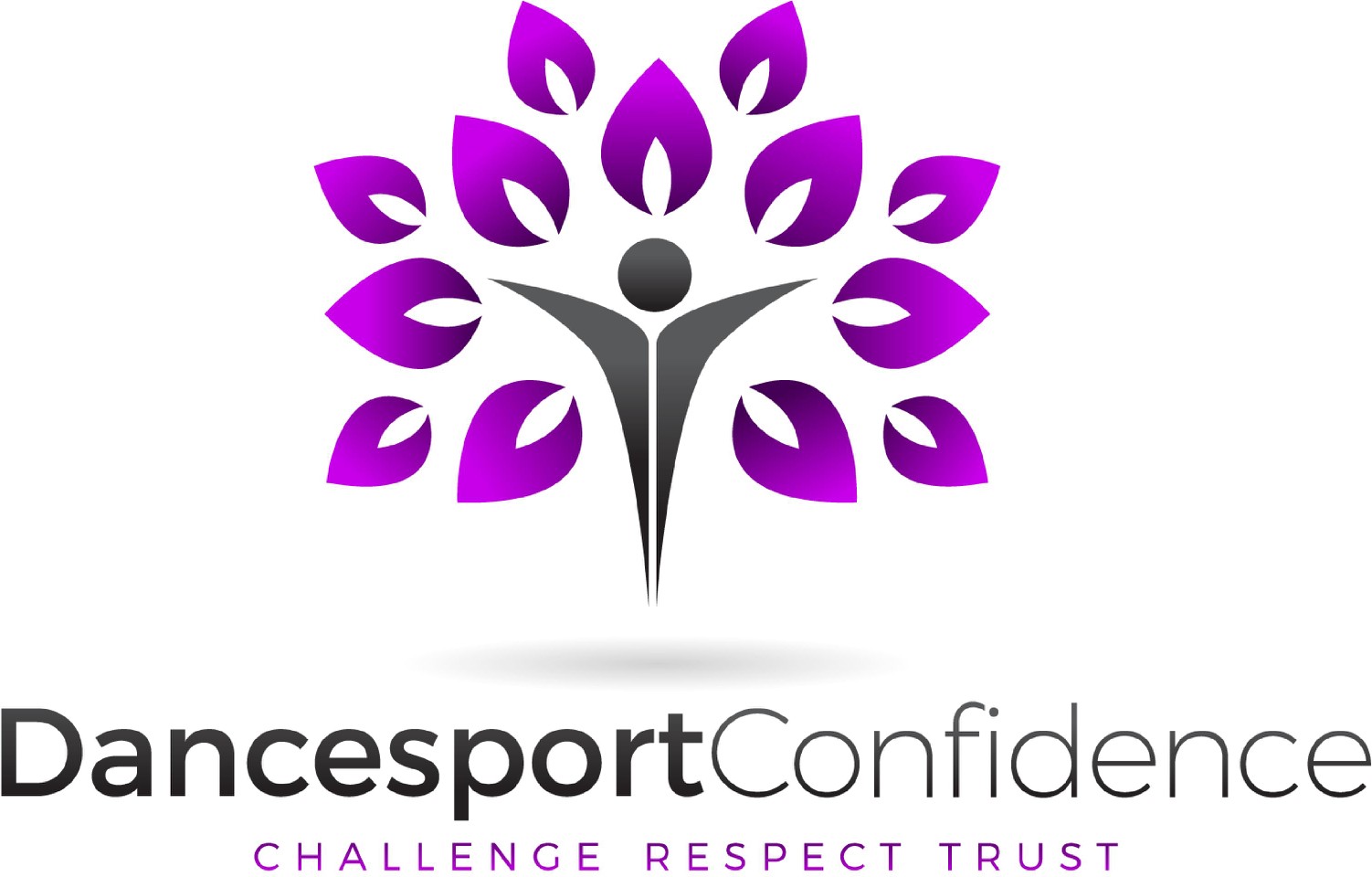 26 June 2020DANCESPORT CONFIDENCE“Return to Dance” COVID-19 Safety PlanEffective 1 JulyBased on the plan for Community sporting competitions and full training activities.This COVID-19 Safety Plan has been developed to help create and maintain a safe environment for all instructors/ contractors, students, parents/ carers and visitors participating in and attending all Dancesport Confidence classes and eventsAll Instructors/ contractors, students, parents/ carers and visitors must follow the current COVID-19 Public Health Orders, and also manage risks to other people in accordance with Work Health and Safety laws. For more information and specific advice go to nsw.gov.au> REQUIREMENTS FOR ORGANISATIONSRequirements for your organisation and the actions you will put in place to keep your participants, volunteers and workers safeORGANISATION DETAILSOrganisation name: DANCESPORT CONFIDENCEPlan completed by: Samantha Bullen, Operations ManagerApproved by: Gordon Gilkes, DirectorRevised date - 7th August 2020ORGANISATION DETAILSOrganisation name: DANCESPORT CONFIDENCEPlan completed by: Samantha Bullen, Operations ManagerApproved by: Gordon Gilkes, DirectorRevised Date - 7th August 2020; Second revision - 20th August 2020REQUIREMENTSACTIONSWellbeing of staff and visitorsWellbeing of staff and visitorsWe will exclude Instructors, parents and students who are unwell.All Instructors, parents and students are informed of our Covid-19 Exclusion Policy.If a student presents to the class unwell, they will be seated away from everyone and their parents will be called to pick them up ASAP.Our instructors are provided with information on COVID-19, including when to get tested, physical distancing and cleaning, and how to manage a sick student or parent/carerWe have held information sessions on Covid-19 issues and responsibilities. Regularly send reminders and updated information on a weekly basis or when necessary.Inform instructors/ contractors of their responsibilities, if they are showing any symptoms of illness prior to a class starting.We will keep regular contact with our Instructors about how they are feeling and ensure they are aware that if they present with any symptoms, they must contact Samantha Bullen to arrange a fill in teacher. They are excluded from teaching for 14 days or until they have received a negative Covid-19 test.Wellbeing of staff and visitorsWellbeing of staff and visitorsDisplay conditions of entry (website, social media, venue entry)All of our Instructors will be provided with signs to put up in there venues.Conditions of attendance emailed to all parents/ carers of enrolled students. (Appendix 1)Conditions of attendance will be displayed on Dancesport Confidence After School Class Parents Portal.Conditions of Attendance will be available to view from Dancesport Confidence Web Page.If hiring a dance facility, or teaching in schools, we will consult with the owners/operators to address these requirements to understand what measures may already be in place.We have signed agreements with all our venues management to abide by all of the rules and Covid-19 stipulations. We are in regular contact with the venue providers for any updates.Ensure COVID-19 Safety Plans are in place, where relevant, for:After School Class VenuesTeacher Training VenuesSchool VenuesWe follow the complete Dancesport Confidence Covid-19 Safety Plan in all of our venues and in any class type.We also observe and follow the Covid-19 Safety plans of other organisations such as the Dept of Education when working with these bodies.Ensure Registration as a Covid Safe Business via the NSW Government website. This should be for all venues After School Class VenuesTeacher Training VenuesSchool VenuesWe have registered as a Covid Safe business for all of our venues for all of our After School class locations, all of the School venues and all the training venues. When we change venues the new venue is to be added.REQUIREMENTSACTIONSPhysical distancingPhysical distancingEnsure after school classes have no more than 20 participants, plus the instructor and any assistants, per space that complies with one participant per 4 square metres. There may be multiple classes in a room if there is sufficient space to accommodate this, and if the classes remain separate with start and end times staggered to minimise crowding. Ensure participants maintain 1.5 metres physical distance where practical. All class sizes have been restricted to 20 participants. All parents are asked not to enter the classrooms unless previously organised with Dancesport Confidence Admin so that these numbers are not breached and to avoid unnecessary people being in the space for each class.All venues have been measured and we have the total number of people allowed in these venues. All of our classes are limited to 20 plus the instructor and assistants or the number of participants to these figures, which ever is the lesser.Ensure limited and only necessary contact between the Instructors and their assistants and the students. Students may only as part of their training have contact with each other in the after school program only.We advised our Instructors and any assistants to maintain a safe distance           from the students at all times, where practical. We review our safe dance practices regularly and after school class parents can opt out of contact between the students at any stage. Safe dance practice (ASC only) includes limiting partnered dancing for 15-20 mins at a time, limiting partner changes and have separation between the partnerships of 1.5 m where possible and practical.Students in the in-school program must keep 1 m distance from each other at all times.For events, ensure the number of people in a facility does not exceed one person per 4 square metres (including instructors/ contractors and spectators). This number cannot exceed 500 persons at any event.All venues have been measured and we have the total number of people allowed in these venues. At this time, however, all live events have been canceled until restrictions ease. Minimise co-mingling of participants from different classes, competitions heats/ finals, medals groups and timeslots where possible.We will provide information on the expectations of students when waiting for their class/ heat etc and waiting for the preceding class to exit the room/ area before they enter.Any breaches of these rules will be communicated to their parents/ carers and continued breach may result in expulsion from the class/ competition.Ensure any spectators comply with 1.5 metres physical distance where practical, such as through staggered seating. People who live in the same household are not required to distance. Have strategies in place to prevent spectators from different classes, competitions heats/ finals, medals groups and timeslots co-mingling.We will provide conditions of entry information to all spectators regarding allocation of their seats, waiting for their session and waiting for the preceding session to exit the room/ area before they enter. These expectations will be placed on posters at all entrances We will put in physical measures where and when possible.Any breaches of these rules will beget a warning and continued breach may result in having their tickets revoked and being asked to leave to venue. At this time all live events have been canceled until further notice and we will only allow one ‘prearranged’ parent as a supervisor for child safety in each after school class until further notice. Please note this does not apply to public school venues for our after school classes where parents are not allowed on the school grounds at all until restrictions easePhysical distancingPhysical distancingHave strategies for when parents are not allowed on Public School grounds so safe pick up and drop off is achieved.In the case where our after school venue is located at a Public School and the parents are not allowed on the grounds to pick-up and drop off their children. we will arrange with each school and instructor on a case by case basis the best way to achieve the safe and efficient pick-up and drop-off of the students. We will inform the after school class parents/carers of the protocol for each class group.Have strategies in place to manage gatherings that may occur immediately outside the premises, such as with drop off and pick up zones or staggered start/finish times.Students and Parent/ Carers will be asked to observe all current Public Health orders, including social distancing when waiting before and after classes, where possible we will use different entry and exit points to the venue and stagger start and finish times.Breaches to this will result in a warning and continued disregard for these orders could possibly result in police involvement.Reduce crowding wherever possible and promote physical distancing with markers on the floor.Where and when possible and practical we will use physical measures such as tape on the floor, chair placement and barriers to promote over-crowding and encourage physical distancing.Assess the safe capacity of communal facilities such as toilets, showers and change rooms. Communicate this at their entrance and have strategies in place to reduce crowding and promote physical distancing.All venues have been assessed for there safety and in classes we have adopted only 2 students to visit the bathroom at one time rule and we use the 4m2 rule for all other spaces. These measures are communicated to all Instructors/ contractors, students, parents/ carers and visitors at entrances and via email as part of the “Conditions of Attendance”Where practical, stagger the use of communal facilities. Strongly encourage participants to change at home where possible.We have adopted a ‘come ready to dance’ policy that the only thing students should have to change is their shoes. Student coming directly from school to remain in their school uniform or change before presenting to class. Toilet facilities used as necessary with the ‘2 at a time’ ruleUse telephone or video platforms for essential staff meetings where practical.All meetings will continue to be by phone and video conferencing except in the case of necessary teacher training sessions and when keys, posters, first aid supplies, hand sanitiser and cleaning products are distributed.REQUIREMENTSACTIONSHygiene and cleaningHygiene and cleaningHygiene and cleaningReview regular business deliveries and request contactless delivery and invoicing where practical.Where and when possible all business deliveries are contactless and all invoices are electronic.Where and when possible all business deliveries are contactless and all invoices are electronic.Adopt good hand hygiene practices.Proper hand washing and/ or appropriate use of hand sanitiser is strongly encouraged at all venues. Hand sanitiser is provided to all after school class instructors. Regular intervals are provided to wash or sanitise hands.Proper hand washing and/ or appropriate use of hand sanitiser is strongly encouraged at all venues. Hand sanitiser is provided to all after school class instructors. Regular intervals are provided to wash or sanitise hands.Ensure hand sanitiser is accessible at the venue entry and throughout the facility or ground.Hand sanitiser is taken to all venues and will be made available at all entry points.Hand sanitiser is taken to all venues and will be made available at all entry points.Ensure bathrooms are well stocked with hand soap and paper towels.We have introduced a bathroom check for all hired venues by all instructors/ contractors prior to class starting. We are in communication with all hired venues supervisors to ensure ample supplies are provided.We have introduced a bathroom check for all hired venues by all instructors/ contractors prior to class starting. We are in communication with all hired venues supervisors to ensure ample supplies are provided.Provide visual aids above hand wash basins to support effective hand washing.The hired venues have strict guidelines as to signage and appropriate signage is already on display in our venues. Where this signage is lacking instructors/ contractors are provided with signs to put up in these venues.The hired venues have strict guidelines as to signage and appropriate signage is already on display in our venues. Where this signage is lacking instructors/ contractors are provided with signs to put up in these venues.Encourage participants to bring their own water bottle, snacks/orange slices and sweat towels. Avoid shared food and drinks.We have adopted a strict no food in class. Only bottled water in your own labeled personal container is allowed. Where students, parents/ carers and instructors/ contractors wish to eat they must do so out of the classroom and they are advised not to share any food or drinks. Hands must be washed or sanitised after eating.We have adopted a strict no food in class. Only bottled water in your own labeled personal container is allowed. Where students, parents/ carers and instructors/ contractors wish to eat they must do so out of the classroom and they are advised not to share any food or drinks. Hands must be washed or sanitised after eating.Ensure processes are in place to launder/ clean shared uniform items after use, such as numbers, borrowed costumes.In competition the numbers are only to be used once a day and sanitised or washed at the end of the day. Any borrowed costumed  must be placed in individual plastic bags. All costumes must be washed before re-loaning. Even if the borrower has washed them.In competition the numbers are only to be used once a day and sanitised or washed at the end of the day. Any borrowed costumed  must be placed in individual plastic bags. All costumes must be washed before re-loaning. Even if the borrower has washed them.Hygiene and cleaningHygiene and cleaningHygiene and cleaningClean frequently used indoor hard surface areas, including children’s play areas, at least daily; first with detergent and water, and then disinfect. Clean frequently touched areas and surfaces, including in communal facilities, several times per day.Clean frequently used indoor hard surface areas, including children’s play areas, at least daily; first with detergent and water, and then disinfect. Clean frequently touched areas and surfaces, including in communal facilities, several times per day.We communicate with the venue hirers about the cleaning done before each of our time slots. We will clean what ever is necessary prior to class starting and all used areas after the sessions are complete.Clean areas used for high intensity sports with detergent and disinfectant after each use.Clean areas used for high intensity sports with detergent and disinfectant after each use.We communicate with our venues as to the availability of cleaning products they would prefer used at each facility. If necessary we provide our Instructors/ contractors with appropriate supplies.Reduce sharing of equipment where practical and ensure these are cleaned with detergent and disinfectant between use.Reduce sharing of equipment where practical and ensure these are cleaned with detergent and disinfectant between use.We do not share equipment in our classes at all.Ensure there is accessible detergent/disinfectant and gloves for visitors to use, should they wish.Ensure there is accessible detergent/disinfectant and gloves for visitors to use, should they wish.We communicate with our venue hirers to ensure they have the relevant supplies or we will provide our own.Disinfectant solutions need to be maintained at an appropriate strength and used in accordance with the manufacturers’ instructions.Disinfectant solutions need to be maintained at an appropriate strength and used in accordance with the manufacturers’ instructions.We will communicate with our venue hirers if there is a problem with the cleaning solutions provided. If there is a problem we will provide our own that have been check that they are the appropriate strength as per the manufacturers’ instructions.Staff are to wear gloves when cleaning and wash hands thoroughly before and after with soap and water.Staff are to wear gloves when cleaning and wash hands thoroughly before and after with soap and water.Instructors/contractors are instructed in this practice and gloves are provided, where necessary.Encourage contactless payment options.Encourage contactless payment options.All of our classes and accounts are paid for online, electronically or over the phone. No payments are taken on site.REQUIREMENTSACTIONSRecord keepingRecord keepingKeep a record of name and a mobile number or email address for all staff, volunteers, participants, spectators and contractors attending all classes, workshops, training sessions, competitions and events for a period of at least 28 days. Ensure records are used only for the purposes of tracing COVID-19 infections and are stored confidentiallyand securely.We maintain and electronic and paper attendance record for all classes and venues.Make your staff and volunteers aware of the COVIDSafe app and its benefits to support contact tracing if required.All Instructors/ contractors have been encouraged to add this app to their phones. We will be asking students, parents/carers and visitors upon entry if they have this app on their device.Cooperate with NSW Health if contacted in relation to a positive case of COVID-19 at your workplace, and notify SafeWork NSW on 13 10 50.We aim to work with NSW Health on all matters not just the current Covid-19 situation.We will follow any direction given in relation to a positive case of Covid- 19 detected amongst any of our Instructors/ contractors, students, parents/ carers or visitors.SafeWork NSW will be notified and assistance requested.